Biographical information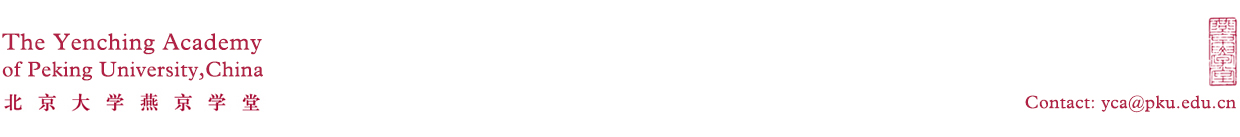 Academic BackgroundStudy PlanPersonal StatementPlease send your application package to yca-admission@pku.edu.cn. 
Your application package should include: (1) completed application form; (2) scanned copy of your most recent official transcript; (3) IELTS or TOFEL test score report; (4) personal statement; (5) curriculum vitae.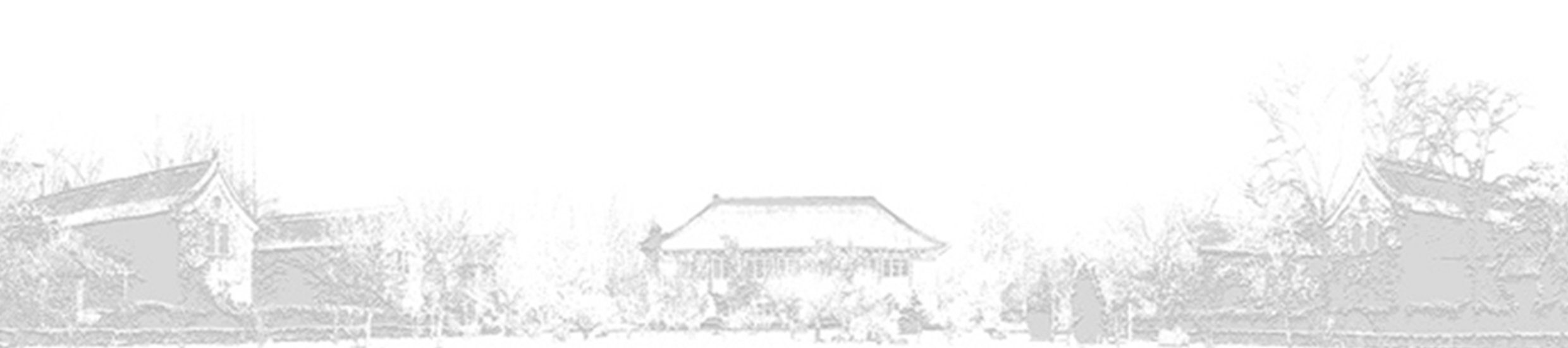 Thank you for applying to the Yenching Academy of Peking University. Background InformationGiven Name (as on passport)Given Name (as on passport)Background InformationMiddle Name (as on passport)Middle Name (as on passport)Background InformationFamily Name (as on passport)Family Name (as on passport)Background InformationGenderGenderBackground InformationDate of BirthDate of BirthBackground InformationCity and Country of BirthCity and Country of BirthBackground InformationCitizenship (nationality)Citizenship (nationality)LanguageNative languageNative languageLanguageOther Languages (please specify level of fluency)Language 1LanguageOther Languages (please specify level of fluency)Language 2LanguageOther Languages (please specify level of fluency)Language 3Correspondence AddressHome AddressHome AddressHome AddressCorrespondence AddressAddressAddressCorrespondence AddressCityCityCorrespondence AddressState/ProvinceState/ProvinceCorrespondence AddressZip/Postal CodeZip/Postal CodeCorrespondence AddressCountryCountryCorrespondence AddressPermanent Mailing Address (if different from home address)Permanent Mailing Address (if different from home address)Permanent Mailing Address (if different from home address)Correspondence AddressAddressAddressCorrespondence AddressCityCityCorrespondence AddressState / ProvinceState / ProvinceCorrespondence AddressZip / Postal CodeZip / Postal CodeCorrespondence AddressCountryCountryOther Contact InformationEmail AddressEmail AddressOther Contact InformationSecondary Email Address (if available)Secondary Email Address (if available)Other Contact InformationSkype Address 
(or other Social Network Address)Skype Address 
(or other Social Network Address)Other Contact InformationTelephone Number (primary)Telephone Number (primary)Other Contact InformationTelephone Number (secondary)Telephone Number (secondary)Academic BackgroundUniversityAcademic BackgroundLocation (city, state, country)Academic BackgroundSchool or DepartmentAcademic BackgroundMajorAcademic BackgroundMinorAcademic BackgroundYear of EntryAcademic BackgroundExpected Month and Year of GraduationAcademic BackgroundDegreeAcademic BackgroundCurrent GPARecommender 1NameRecommender 1OrganizationRecommender 1Job PositionRecommender 1Phone NumberRecommender 1EmailRecommender 1Relationship with the applicantRecommender 2NameRecommender 2OrganizationRecommender 2Job PositionRecommender 2Phone NumberRecommender 2EmailRecommender 2Relationship with the applicantItemDetailsDetailsDegreeName of DegreeMaster of Chinese StudiesDegreePreferred ConcentrationPlease Choose (√)one of six concentrations○Philosophy and Religion
○History and Archaeology
○Literature and Culture
○Economics and Management
○Law and Society○Public Policy and International RelationsDegreeYear of StudyLanguage RequirementIELTSLanguage RequirementTOFELLanguage Requirement• English Proficiency (for those whose first language is not English or are not graduating from an English-speaking University)• English Proficiency (for those whose first language is not English or are not graduating from an English-speaking University)Please in your email to us attach a scanned photocopy of your most recent official transcript, and your IELTS or TOFEL test score report.Please in your email to us attach a scanned photocopy of your most recent official transcript, and your IELTS or TOFEL test score report.Please in your email to us attach a scanned photocopy of your most recent official transcript, and your IELTS or TOFEL test score report. The statement should include a personal introduction and reasons why you wish to be a Yenching Scholar. (written  in English, it should not exceed 750 words). Use your full name + Personal Statement as a document name.